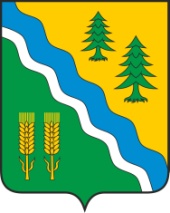                АДМИНИСТРАЦИЯ КРИВОШЕИНСКОГО РАЙОНАПОСТАНОВЛЕНИЕ04 декабря 2023г.										№ 732с. КривошеиноТомской областиОб утверждении Порядка поощрения муниципальной управленческой команды муниципального образования Кривошеинский район Томской области и Порядка использования средств иного межбюджетного трансферта из областного бюджета на поощрение муниципальной управленческой команды в 2023 годуВ соответствии постановлением Администрации Томской области от 30.10.2023 № 498а «Об утверждении Правил предоставления и методики распределения иных межбюджетных трансфертов из областного бюджета местным бюджетам на поощрение муниципальных управленческих команд в 2023 году»,  распоряжением Администрации Томской области от 14.11.2023 № 308-р-в «О порядке поощрения в 2023 году региональных и муниципальных управленческих команд за достижение значений (уровней) показателей для оценки эффективности деятельности высшихдолжностных лиц субъектов Российской Федерации и деятельности исполнительных органов Томской области в 2019 году», с решением Думы Кривошеинского района от 25.04.2013 № 258 «О размере и порядке оплаты труда муниципальных служащих в органах местного самоуправления Кривошеинского района» и с постановлением АдминистрацииКривошеинского района от 11.05.2010 № 312 «Об утверждении Положения об оплате труда работников, исполняющих обязанности по техническому обеспечению деятельности органов местного самоуправления Кривошеинского района, а также рабочих» (далее – установленный порядок)	ПОСТАНОВЛЯЮ:1.Утвердить Порядок поощрения муниципальной управленческой команды муниципального образования Кривошеинский район в 2023 году согласно приложения 1 к настоящему постановлению.2.Утвердить Порядок использования иного межбюджетного трансферта из областного бюджета выделенного бюджету муниципального образования Кривошеинский район Томской области на поощрение муниципальной управленческой команды в 2023 году согласно приложения 2 к настоящему постановлению.3.Настоящее постановление вступает в силу с даты подписания.4.Контроль за исполнением настоящего постановления оставляю за собой.И.о. Главы Кривошеинского района      					         А.М. Архипов Ерохина Ирина Викентьевна83825121367Направить :Управление финансов-2, Администрация, Дума, КСК, СП-7 Приложение 1УТВЕРЖДЕНОпостановлением Администрации Кривошеинского района от 04.12.2023 № 732Порядок поощрения муниципальной управленческой команды муниципального образования Кривошеинский район Томской области в 2023 году1.Настоящий Порядок определяет условия поощрения в 2023 году муниципальной управленческой команды органов местного самоуправления (далее - ОМСУ) муниципального образования Кривошеинский район.	2.Под муниципальной управленческой командой понимается группа лиц, замещающих муниципальные должности, должности муниципальной службы, работники органов местного самоуправления, не являющиеся муниципальными служащими, деятельность которых способствовала достижению Томской областью значений (уровней) показателей, утвержденных Указом Президента Российской Федерации от 04.02.2021 № 68 «Об оценке эффективности деятельности высших должностных лиц субъектов Российской Федерации и деятельности исполнительных органов субъектов Российской Федерации».3.Поощрение предоставляется за счет и в пределах доведенных средств иного межбюджетного трансферта из областного бюджета местным бюджетам на поощрение муниципальных управленческих команд в 2023 году. 4.Целью предоставления иных межбюджетных трансфертов из областного бюджета местным бюджетам является поощрение муниципальных управленческих команд.5.Поощрение муниципальной управленческой команды муниципального образования Кривошеинский район Томской области осуществляется в установленном нормативными актами порядке в форме единовременной выплаты:-премии по результатам работы лицам, замещающим муниципальную должность;-премии за выполнение особо важных и сложных заданий лицам, замещающим должности муниципальной службы;-премии по итогам работы за год работникам исполняющим обязанности по техническому обеспечению деятельности органов местного самоуправления Кривошеинского района, а также рабочих.6.Поощрение не производится: в отношении лиц, которые на момент принятия настоящего правового акта находятся в отпуске по уходу за ребенком до достижения им установленного законодательством Российской Федерации возраста;в отношении лиц  находящихся в отпуске по беременности и родам;в отношении лиц, которым приостановлено действие трудового договора.7.Поощрение производится в отношении лиц, осуществлявших свою деятельность в органах местного самоуправления муниципального образования Кривошеинский район Томской области в 2022 году, и которые на момент принятия настоящего правового акта осуществляют свою деятельность в ОМСУ по состоянию на момент выплаты поощрения.  8.В состав муниципальной управленческой команды муниципального образования Кривошеинский район Томской области входят:Группа 1: 8.1.Глава Кривошеинского района;8.2.Заместители Главы Кривошеинского района. Группа 2:8.3.Главы сельских поселений Кривошеинского района.Группа 3: 8.4.Руководители отделов Администрации Кривошеинского района;8.5.Руководитель Управления финансов Администрации Кривошеинского района;8.6.Начальники отделов Управления финансов Администрации Кривошеинского района;8.7.Управляющий Делами Администрации Кривошеинского района;8.8. Заведующий хозяйственной частью Администрации Кривошеинского района.	Группа 4:	8.9.Лица, замещающие должности муниципальной службы в органах местного самоуправления Кривошеинского района;	8.10.Муниципальные служащие в органах местного самоуправления Кривошеинского района;8.11.Лица, являющиеся работниками, исполняющими обязанности по техническому обеспечению деятельности органов местного самоуправления Кривошеинского района, за исключением водителей, уборщиков служебных помещений, оперативных дежурных, рабочих.Группа 5: 8.12. Водители, уборщики служебных помещений, оперативные дежурные, рабочие органов местного самоуправления Кривошеинского района.9.Размер поощрения лиц муниципальной управленческой команды определенных пунктом 8 настоящего приложения определяется отдельным распоряжением Администрации Кривошеинского района и устанавливается локальными актами соответствующих органов местного самоуправления Кривошеинского района.Приложение 2УТВЕРЖДЕНОпостановлением Администрации Кривошеинского района от 04.12.2023 № 7321.Настоящий порядок определяет условия использования иного межбюджетного трансферта (далее-ИМБТ) из областного бюджета выделенного бюджету муниципального образования Кривошеинский район Томской области на поощрение муниципальной управленческой команды в 2023 году (далее- поощрение) с распределением между главными распорядителями бюджетных средств (далее – ГРБС) муниципального образования Кривошеинский район Томской области.	2. ГРБС, указанным в пункте 4 настоящего приложения обеспечить выполнение следующих условий:	-целевое использование ИМБТ в срок не позднее 25.12.2023г.;	-представление отчета об использовании ИМБТ в срок не позднее 09.01.2024г. в Управление финансов  Администрации Кривошеинского района.	3. Управлению финансов  Администрации Кривошеинского района (И.В. Ерохина) представить в Департамент финансов Томской области отчет о расходах бюджета муниципального образования Кривошеинский район Томской области об использовании ИМБТ в срок не позднее 15.01.2024г.4. Распределение ИМБТ из областного бюджета местным бюджетам на поощрение муниципальных управленческих команд в 2023 году произвести с учетом страховых взносов согласно нижеприведенной таблице: 5. На размер поощрения начисляются районный коэффициент и процентная надбавка к заработной плате за стаж работы в районах Крайнего Севера и приравненного к ним местностях.6.Уплата страховых взносов при выплате поощрения осуществляется в соответствии с действующим законодательством Российской Федерации.7. ИМБТ не учитываются в нормативах формирования расходов на оплату труда депутатов, выборных должностных лиц местного самоуправления, осуществляющих свои полномочия на постоянной основе, и муниципальных служащих муниципальных образований Томской области, установленных постановлением Администрации Томской области от 03.07.2013 № 268а «О нормативах формирования расходов на оплату труда депутатов, выборных должностных лиц местного самоуправления, осуществляющих свои полномочия на постоянной основе, и муниципальных служащих муниципальных образований Томской области».О порядке использования иного межбюджетного трансфертаиз областного бюджета выделенного бюджету муниципального образования Кривошеинский район Томской области на поощрение муниципальной управленческой команды в 2023 году.№ п/пНаименование ГРБСКБККБКОбъём ИМБТ, тыс. руб.РзПрДоп КР1Администрация Кривошеинского района, всего539929,0В т.ч.010200030645,20104000331420,2010400880494,8040500052056,6040500811564,4011300033747,82Управление финансов Администрации Кривошеинского района, всего133041,0В т.ч.0106000121476,6010600811564,43Дума Кривошеинского района, всего11564,3В т.ч.010300011564,34Контрольно-счётная комиссия муниципального образования Кривошеинский район Томской области, всего23128,5В т.ч.010600023128,55Володинское сельское поселение, всего85676,8В т.ч.010200027855,0010400034693,1010400823128,76Иштанское сельское поселение, всего34693,0В т.ч.010400023128,7010400811564,37Красноярское сельское поселение, всего94113,8В т.ч.010200027855,0010400046257,5010400820001,38Кривошеинское сельское поселение, всего128806,9В т.ч.010200027855,0010400034693,1010400866258,89Новокривошеинское сельское поселение, всего97241,2В т.ч. 010200027855,0010400034693,1010400834693,110Петровское сельское поселение, всего62548,0В т.ч.010200027855,0010400023128,7010400811564,311Пудовское сельское поселение, всего46257,5В т.ч.010400846257,5Итого1257000,0